FiSSc:s evenemang för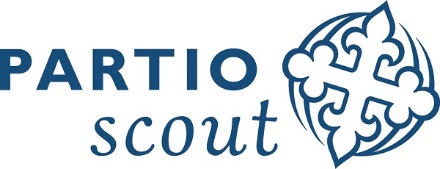 explorerscouterjanuari 2021GruppledarutbildningarGruppledarutbildning för explorerscouter 29-30.1 i EsboMålgrupp: Explorerscouter. Plats: Lärkans, EsboPris: 40€, du kan ansöka om reseunderstöd. Anmälning senast 15.11. Vad går det ut på? Gruppledarutbildningen är en inspirerande ledarskapskurs för explorerscouter. Du får en möjlighet att pröva på bl.a. scoutmetoden i teori och praktik och utvecklas som ledare. Kursveckoslutet ger en bra grund och verktyg för att leda en scoutgrupp. Dessutom får du träffa explorerscouter från andra kårer.   Kursen passar både dig som redan fungerar som patrulledare och dig som är intresserad av att leda en scoutgrupp. Inga förhandskunskaper krävs. Utbildningen består av kursveckoslutet och en praktikdel som görs i kåren. Efter att du genomfört båda delarna av kursen kan du få en kurs för utbildningen i gymnasiet eller i yrkesskolan. Hur tar jag mig dit och hem? Till Lärkans kan du ta dig med buss från Esbo centrum (dit du kommer med tåg eller buss från resten av landet) eller med egen bilskjuts.Hur sover vi? Vi övernattar inomhus i scoutstugan Lärkans i 4-8 personers rum. Vem håller i trådarna? Utbildningsgruppen.Vem ska jag kontakta om jag har frågor? Utbildningskoordinator Heidi: heidi.afheurlin@scout.fi, 050 430 3243Övriga evenemangSCOUTLEDARTRÄFF 8.1 PÅ ÅLANDMålgrupp: explorer- och roverscouter som har ledaruppdrag i kårerna, äldre ledare Plats: Åland (exakt plats klarnar senare)Pris: gratis (reseunderstöd utbetalas inte)Anmälning senast: 3.1Vad går det ut på? Snack om det som är aktuellt i kårerna och FiSSc, utbyte av åsikter och tankar samt trevligt sällskap! Vi diskuterar, funderar, informerar och planerar tillsammans. Kom med så vet du vad som händer, när och varför! Här får du viktig information, stöd och samarbetsmöjligheter som direkt påverkar dig och din kår.Vem håller i trådarna? Kårstödsgruppen.Vem ska jag kontakta om jag har frågor? Kårsödskoordinator Andrea: andrea.hynynen@scout.fi / 050 540 5083Lägerorganisationsutbildning, första träffen online 15.11Målgrupp: explorerscouter, roverscouter och ledare Plats: onlinePris: 15 €  Utbildningen har haft sista anmälningsdag, men hör av dig om du ännu är intresserad av att komma med, så kollar vi läget! Vad går det ut på? Vill du eller känner du någon som skulle vilja lära sig att dra ihop ett lite större scoutevenemang? Eller kanske var det fullt kaos inför kårens senaste förläggning? Vill du ordna läger med kompisarna från grannkåren men ni vet inte hur ni ska göra? Nu ordnar FiSSc för första gången en kurs i lägerorganisation. Det kan lika gärna handla om förläggningar, vandringar eller andra evenemang som har lite fler deltagare, samarbetspartners eller invecklade arrangemang än en veckoslutsutfärd. På kursen får du stöd och tips för bl.a. projektledning, ekonomi, tidtabeller, säkerhet, infra och juridiska frågor. Kursen är helt digital och drar igång med en kickoff i november. Kursen är planerad för att kunna stödja planeringen av ett evenemang som ordnas under år 2022. Kursen består av moduler under vintern och våren 2021-22 med olika teman, och du kan välja om du deltar i alla eller i dem som intresserar just dig.Vem håller i trådarna? Programgruppen, utbildningen leds av Malin Henriksson och Maja Löfgren.Vem ska jag kontakta om jag har frågor? Programkoordinator Gunilla: gunilla.edelmann@scout.fi / 050 540 5081HeSS- OCH ÅSD-EVENEMANGKom ihåg att kolla in också Helsingfors Svenska Scouters och Ålands Scoutdistrikts evenemang, kurser och tävlingar. HeSS händelser hittar du på hess.fi; ÅSD:s evenemang får du info om av ÅSD! FiSSc:s utbildningar och evenemang arrangeras i samråd med SFV:s studiecentral.